ПРОТОКОЛ заседания межведомственной комиссии по профилактике правонарушений и преступлений в Камчатском крае_ _ _ _ _ _ _ _ _ _ _ _ _ _  _ _ _ _ _ _ _ _ _ _ _ _ _ _ _ _ _ _ _ _ _ _ _ _ _ г. Петропавловск-Камчатский                                                                                           от 14 марта 2013 г. № 1председательствовал:Председатели муниципальных комиссий по профилактике правонарушений в режиме видеоконференцсвязи.------------------------------------------------------------------------------------------------------------------------	I. Об организации работы среди несовершеннолетних и учащейся молодежи, направленной на снижение подростковой преступности и преступных проявлений в отношении несовершеннолетних, а также о развитии сети клубных учреждений и молодёжных организаций, в целях профилактики правонарушений и популяризации здорового образа жизни.------------------------------------------------------------------------------------------------------------------------(Л.Н. Черемисина, В.Л. Тюменцев, В.И. Монастырский)	1. Рекомендовать УМВД России по Камчатскому краю (А.И. Сидоренко): 1) провести оперативно-профилактическую операцию «Шанс», направленную на предупреждение повторных преступлений, совершаемых несовершеннолетними, осужденными к мерам наказания не связанным с лишением свободы, исполнения ими обязанностей, возложенных судомсрок – до 1 октября 2013 года;2) совместно с Министерством образования и науки Камчатского края провести акцию «Полиция и дети»срок – до 1 октября 2013 года.2. Рекомендовать УФСИН России по Камчатскому краю (Н.И. Сангаджигоряев) возобновить опыт предоставления информации в Министерство спорта и молодёжной политики Камчатского края по освобождающимся из спецучреждений несовершеннолетнимсрок – по мере поступления информации.3. Министерство образования и науки Камчатского края (В.Л. Тюменцев)1) организовать проведение заседания краевого круглого стола по межведомственному взаимодействию субъектов профилактики наркотической и алкогольной зависимости, злоупотребления психоактивными веществами детьми и подросткамисрок – до 12 апреля 2013 года;2) провести проверку организации работы по профилактике самовольных уходов воспитанников из учреждений для детей-сирот и детей, оставшихся без попечения родителей на территории Петропавловск-Камчатского городского округа срок – до 13 мая 2013 года;3) совместно с Министерством спорта и молодёжной политики Камчатского края провести краевой этап Всероссийской акции «Я выбираю спорт, как альтернативу пагубным привычкам»срок – до 2 декабря 2013 года.4. Министерству спорта и молодёжной политики Камчатского края (А.Б. Иванов) привлекать к занятиям физической культурой и спортом в подведомственных государственных учреждениях несовершеннолетних, входящих в «группу риска», на безвозмездной основе. Информацию направить в Минспецпрограмм Камчатского края.срок – до 3 июня 2013 года.-----------------------------------------------------------------------------------------------------------------------	II. О межведомственном взаимодействии Министерства здравоохранения Камчатского края и УМВД России по Камчатскому краю при организации оказания медицинской помощи лицам, находящимся в общественных местах и на улицах в состоянии алкогольного опьянения, утратившим способность самостоятельно передвигаться или ориентироваться в окружающей среде.------------------------------------------------------------------------------------------------------------------------(М.В. Волкова, В.И. Монастырский)1. Рекомендовать УМВД России по Камчатскому краю (А.И. Сидоренко):1)  продолжить работу в части привлечения сотрудников полиции, по мере поступления в палату Камчатского краевого наркологического диспансера лиц, находящихся в алкогольном опьянении, по сообщению медицинского персонала;2) при сообщении медицинским персоналом, о нарушениях общественного порядка лицами, находящимися в состоянии алкогольного опьянения, доставленных в учреждения здравоохранения Камчатского края, незамедлительно направлять сотрудников полиции для пресечения противоправных действий в целях обеспечения безопасности учреждения здравоохранениясрок – по мере поступления информации;2. Министерству здравоохранения Камчатского края (Т.В. Лемешко), Агентству по занятости населения и миграционной политике Камчатского края (Н.Б. Ниценко) направить в Минспецпрограмм Камчатского края информационные материалы по исполнению решения Правительственной комиссии по профилактике правонарушений (протокол №1 от 12.02.2013) по срокам, в части касающейся.------------------------------------------------------------------------------------------------------------------------	III. Об организации взаимодействия органов местного самоуправления и органов внутренних дел в сфере профилактики правонарушений, в рамках работы муниципальных межведомственных комиссий.------------------------------------------------------------------------------------------------------------------------(С.И. Хабаров, Д.В. Юшин)1. Рекомендовать УМВД России по Камчатскому краю (А.И. Сидоренко):1) оказывать органам местного самоуправления необходимую методическую помощь в организации работы муниципальных комиссий по профилактике правонарушений;2) оказывать активную помощь главам муниципальных образований  в Камчатском крае по пресечению незаконного оборота алкогольной продукции, особенно в отдаленных районах Камчатского краясрок – постоянно.2. Рекомендовать главам администраций муниципальных районов и городских округов в Камчатском крае:1) активизировать работу муниципальных комиссий по профилактике правонарушений;2) положения о муниципальных межведомственных комиссиях по профилактике правонарушений привести в соответствие с положением о межведомственной комиссии по профилактике правонарушений и преступлений в Камчатском крае, утвержденное постановлением Губернатора Камчатского края от 10.05.2011 № 86 и направить в Минспецпрограмм Камчатского края;3) при реализации муниципальных программ по профилактике правонарушений предусмотреть средства на организацию деятельности добровольных народных дружин по охране общественного порядка на территориях городских и сельских поселенийсрок – до 12 апреля 2013 года;4) привлекать к участию в добровольной народной дружине казаков Отдельного Камчатского казачьего округа Уссурийского казачьего войска, включённых в Государственный Реестр казачьих войск Российской Федерации;5) усилить контроль за исполнением решений муниципальных комиссий по профилактике правонарушений, а так же межведомственной комиссии по профилактике правонарушений и преступлений в Камчатском крае в части касающейсясрок – постоянно.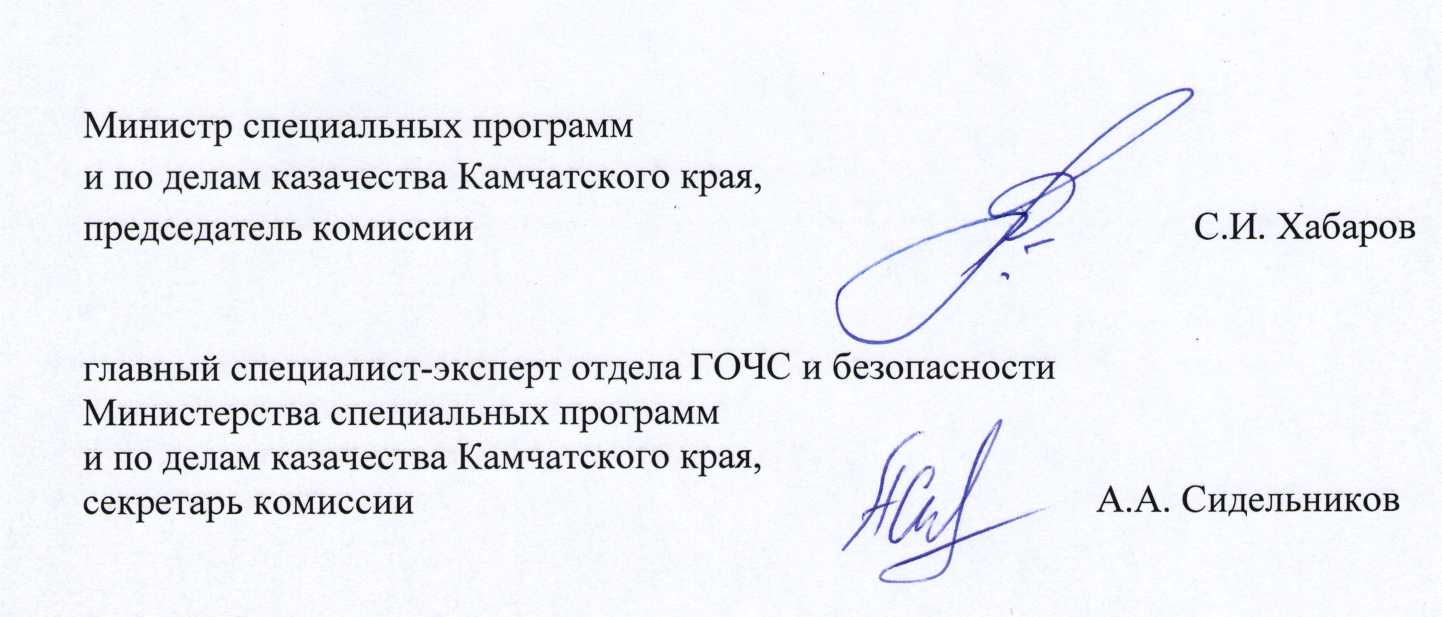 Министр специальных программ и по делам казачества Камчатского края, председатель комиссии- С.И. Хабаров;присутствовали:Министр образования и науки Камчатского края-В.Л. Тюменцев;Министр социального развития и труда Камчатского края- И.Э. Койрович;Заместитель Министра спорта и молодёжной политике Камчатского края- Л.Н. Черемисина;И.о. Заместителя начальника полиции (по охране общественного порядка) УМВД России по Камчатскому краю- В.И. Монастырский;Заместитель начальника УФМС России по Камчатскому краю- А.Н. Верещагин;Начальник группы межведомственного взаимодействия УФСКН России по Камчатскому краю- С.А. Цысь;Заместитель начальника УФСИН по Камчатскому краю- С.В. Половенко;Главный специалист-эксперт отдела ГОЧС и безопасности Министерства специальных программ и по делам казачества Камчатского края, секретарь комиссии- А.А. Сидельников;приглашённые на заседание комиссии:Заместитель начальника отдела охраны общественного порядка УМВД России по Камчатскому краю- Д.В. Юшин;И.о. Министра здравоохранения Камчатского края - М.В. Волкова;Заместитель руководителя Агентства по занятости населения и миграционной политике Камчатского края- О.В. Леушина;